Clozapine Modernization (ClozMod) YS*5.01*149Deployment, Installation, Back-out, and Rollback Guide (DIBR)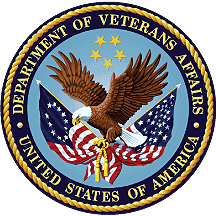 December 2020Department of Veterans Affairs (VA)Office of Information and Technology (OIT)Revision HistoryTable of Contents 1.	Introduction	11.1.	Purpose	11.2.	Dependencies	11.3.	Constraints	12.	Roles and Responsibilities	13.	Deployment	23.1.	Timeline	23.2.	Site Readiness Assessment	23.2.1.	Deployment Topology (Targeted Architecture)	23.2.2.	Site Information (Locations, Deployment Recipients)	33.2.3.	Site Preparation	33.2.4.	Resources	33.2.5.	Facility Specifics	33.2.6.	Hardware	33.2.7.	Software	33.3.	Communications	34.	Installation	34.1.	Pre-installation and System Requirements	34.2.	Platform Installation and Preparation	34.3.	Download and Extract Files	34.4.	Database Creation	34.5.	Installation Scripts	44.6.	Cron Scripts	44.7.	Access Requirements and Skills Needed for the Installation	44.8.	Installation Procedure	44.8.1.	Installation Instructions	44.9.	Sample Install Log	54.10.	Post-Installation Steps and Installation Verification Procedures	54.11.	System Configuration	65.	Back-out Procedure	65.1.	Back-out Strategy	65.2.	Back-out Considerations	65.2.1.	Load Testing	65.2.2.	User Acceptance Testing	75.3.	Back-out Criteria	75.4.	Back-out Risks	75.5.	Authority for Back-out	75.6.	Back-out Procedure	75.6.1.	Back-out Instructions	75.7.	Back-out Verification Procedure	126.	Rollback Procedure	136.1.	Rollback Considerations	136.2.	Rollback Criteria	136.3.	Rollback Risks	136.4.	Authority for Rollback	136.5.	Rollback Procedure	146.6.	Rollback Verification Procedure	14IntroductionThis document describes how to deploy and install ClozMod’s project’s VistA Patch YS*5.01*149, as well as how to back-out the product and rollback to a previous version or data set. This patch will enhance the Clozapine nightly transmission by replacing the MailMan messages with HL7 messages.PurposeThe purpose of this plan is to provide a document that describes how, where, and when VistA Patch YS*5.01*149 will be deployed and installed, as well as how it is to be backed out and rolled back, if necessary. The plan also identifies resources and includes a communications plan with the rollout schedule. Specific instructions for installation, back-out, and rollback are included in this document.DependenciesThe following VistA patches must be installed at the site:YS*5.01*154PSO*7.0*574ConstraintsNot applicable.Roles and ResponsibilitiesTable: Deployment, Installation, Back-out and Rollback Roles and ResponsibilitiesDeploymentThe deployment is planned as a national general availability release. The scheduling of test/mirror installs, testing, and the deployment to production will be at the sites’ discretion. It is anticipated that there will be a 14-day compliance period.A national release is planned for December 2020 after testing has been successfully completed at two initial operating capability (IOC) test sites: Greater Los Angeles and West Haven.Deployment will be performed by the local or regional staff and supported by team members from these organizations: Field Operations and Enterprise Operations. Other teams may provide additional support.TimelineThe general availability national release is scheduled to occur in December 2020.Table: Release Timeline OverviewSite Readiness AssessmentDeployment Topology (Targeted Architecture)Patch YS*5.01*149 will be deployed in VistA.Site Information (Locations, Deployment Recipients) VistA Patch YS*5.01*149 will be installed using the standard VistA installation process.  Site Preparation No activities are needed to prepare the VistA sites for this release.ResourcesNot applicable for this release.Facility Specifics Not applicable for this release.HardwareNot applicable for this release.SoftwareThe VistA Patch YS*5.01*149 is written in MUMPS operating system using the vendor Caché and is compliant with VistA's standards and conventions. Software elements, such as protocols, are stored in the appropriate files.Please see the Roles and Responsibilities table in Section 2 for details about who is responsible for preparing the site to meet these software specifications. CommunicationsThe development team will use email and conference calls for communication during the deployment; email and/or conference calls will also be utilized to notify stakeholders of the successful product release.InstallationPre-installation and System RequirementsVistA Patch YS*5.01*149 will be distributed as a standard Kernel Installation and Distribution System (KIDS) build. The patch description also contains the installation procedure.Platform Installation and PreparationVistA Patch YS*5.01*149 can be installed with users on the system. It may be best to install it during non-peak hours. The release should take five minutes or less to install.Download and Extract FilesThe VistA patch will be distributed via the standard VistA release process; no files need to be downloaded for the installation of this patch.Database CreationNot applicable for this release.Installation ScriptsNot applicable for this release.Cron ScriptsNot applicable for this release.Access Requirements and Skills Needed for the InstallationThis guide is written with the assumption that the reader is experienced and/or familiar with VistA software installation via KIDS.Installation ProcedureThe KIDS build will be installed by local or regional OIT staff. Routines will be backed up to a PackMan message before installing the build. YS*5.01*149 contains one pre-existing routine: YSCLTST5. The rest of the routines are new and will not be backed up.Prior to installing YS*5.01*149, CHECK1^XTSUMBLD will be run to capture the ‘pre’ patch checksums.Installation InstructionsPatch YS*5.01*149 is installed using KIDS.For install, perform the following steps in order:Choose the PackMan message containing this patch.Choose the INSTALL/CHECK MESSAGE PackMan option. From the KIDS Menu, select the Installation Menu. From this menu: Select the Verify Checksums in Transport Global option to confirm the integrity of the routines in the transport global. When prompted for the INSTALL NAME enter the patch or build name.Select the Backup a Transport Global option to create a backup message of any routines exported with this patch. It will not backup any other changes such as Data Dictionaries (DDs) or options.One of the following options can also be elected for use:Print Transport Global - This option allows viewing of the components of the KIDS build.Compare Transport Global to Current System - This option allows viewing of all changes that will be made when this patch is installed.  It compares all the components of this patch, such as routines, DDs, templates, etc.From the Installation Menu, select the Install Package(s) option and choose YS*5.01*149 to install. Accept the default when prompted 'Want KIDS to Rebuild Menu Trees Upon Completion of Install? NO//'Accept the default when prompted 'Want KIDS to INHIBIT LOGONs during the install? NO//'Accept the default when prompted 'Want to DISABLE Scheduled Options, Menu Options, and Protocols? NO//'If prompted ‘Delay Install (Minutes): (0 - 60): 0// enter 0 (zero).’ Sample Install LogSelect Installation Option: 6  Install Package(s)Select INSTALL NAME:    YS*5.01*149    11/29/19@17:04:58     => YS*5.01*149 BACKUP THREEThis Distribution was loaded on Nov 29, 2019@17:04:58 with header of    YS*5.01*149   It consisted of the following Install(s):   YS*5.01*149Checking Install for Package YS*5.01*149Install Questions for YS*5.01*149Incoming Files:   603.03    CLOZAPINE PARAMETERSNote:  You already have the 'CLOZAPINE PARAMETERS' File.   603.05    CLOZAPINE HL7 TRANSMISSIONIncoming Mail Groups:Enter the Coordinator for Mail Group 'YSCLHL7 LOGS': DEVELOPER,JC       JCH     192     OI&T STAFFWant KIDS to Rebuild Menu Trees Upon Completion of Install? NO// YESWant KIDS to INHIBIT LOGONs during the install? NO// Want to DISABLE Scheduled Options, Menu Options, and Protocols? NO// Enter the Device you want to print the Install messages.You can queue the install by enter a 'Q' at the device prompt.Enter a '^' to abort the install.DEVICE: HOME//   HOME  (CRT)Post-Installation Steps and Installation Verification Procedures After installation of the patch, the installer should notify the coordinator of the YSCLHL7 LOGS mail group (see section 4.9) and schedule the new transmission option: Transmit Clozapine Rx HLS Messages [YSCL HL7 CLOZ TRANSMISSION].The new option will be scheduled to run in the off-hours daily, typically between 10:00 PM and 2:00 AM.  This option is scheduled in TaskMan using the TaskMan Schedule/Unschedule Options [XUTM SCHEDULE].  The device field for the option will be null as the option will not have a DEVICE FOR QUEUED JOB OUTPUT.Example:Edit Option ScheduleOption Name: YSCL HL7 CLOZ TRANSMISSION    Menu Text: Transmit Clozapine Rx HL7 MessagesTASK ID: 8798880QUEUED TO RUN AT WHAT TIME: DEC 5,2019@23:00DEVICE FOR QUEUED JOB OUTPUT:QUEUED TO RUN ON VOLUME SET:RESCHEDULING FREQUENCY: 1DTASK PARAMETERS:SPECIAL QUEUEING:         After the new transmission option is scheduled, verify that the VistA menu and options below are installed and the options are attached to the menu:Clozapine HL7 Transmission Options [YSCL HL7 MAIN] menuClozapine HL7 Messages Summary [YSCL HL7 STATUS REPORT] optionList of Clozapine Prescription [YSCLHL7 LIST CLOZXAPINE RXS] optionPrint HL7 Report by Date [YSCL HL7 REPORT BY DATE] optionRetransmit Clozapine Rx HL7 Messages [YSCL HL7 CLOZ RETRANSMIT] optionQueue Clozapine Rx HL7 Messages [YSCL HL7 QUEUE TRANSMISSION] optionSystem ConfigurationNo configuration changes are needed in VistA. The configuration values for  the new YSCL-NCCC entry in the HL LOGICAL LINK file (#870) are supplied by the patch installation process.Back-out ProcedureThe back-out procedure returns the software to the last known good operational state of the software and appropriate platform settings.Back-out StrategyThe VistA software can be removed manually using standard VistA software. The one pre-existing routine in the patch, YSCLTST5, may be restored to its pre-patch state by installing the backup created prior to installation.  All other routines in this patch are new and must be manually deleted. Any existing software will remain functional. The other non-routine individual software components for this patch can be removed using FileMan. Back-out Considerations Changes implemented with Patch YS*5.01*149 should be backed out in their entirety. Changes are generally interdependent and should not be backed out on an item by item basis.Load TestingNot applicable for this release.User Acceptance TestingUser Acceptance Testing (UAT) will be covered by Initial Operating Capability (IOC) testing performed at the following VistA test sites: West Haven (689) and West Los Angeles (691).Back-out CriteriaPatch YS*5.01*149 may be backed out if it is decided that the project is canceled, the software is not functioning as expected, or the requested changes implemented by the patch are no longer desired by VA OIT and the Clozapine eBusiness team.Back-out RisksAs most of the changes in Patch YS*5.01*149 are new software components and functionalities that are not dependent upon by existing VistA software, backing out the changes will revert the software to its pre-patch state and does not pose any additional risk.Authority for Back-outThe authorization to back out requires concurrence from the Chief of Mental Health, Chief of Staff, and the Facility Director.Back-out ProcedureThe VistA back-out procedure can be executed by deleting the routines and other elements from the VistA environment. Since this is new software, the routines and elements can be removed without affecting any other VistA modules.Back-out InstructionsThe VistA back-out procedure can be executed by restoring existing routines to their pre-patch state and deleting new routines and other elements from the VistA environment. Deleting all VistA options exported within the patch will remove all pointers to the option including scheduled tasks. New routines and elements can be removed without affecting any existing VistA functionality since the new routines and other components are not referenced by existing software.The VistA KIDS installation procedure allows the installer to back up the modified routines using the ‘Backup a Transport Global’ action. The back-out procedure for new routines, globals, data dictionaries, and other VistA components requires manual removal or the issuance of a follow-up patch to ensure all components are properly removed and/or restored. All software components, routines and other items, must be restored to their previous state at the same time and in conjunction with the restoration of the data. Patch YS*5.01*149 contains the following build components: Routines (New and Existing)Data DictionaryOptionsHLO Application RegistryHL7 Logical LinkMail Group Please contact the Enterprise Program Management Office team for assistance since this installed patch contains components in addition to routines.Restore Modified RoutinesTo restore modified routines from backup, perform the following steps in order:From VistA mailman, select Read/Manage MessagesAccept default message reader.Select mail basket containing backup of patch routines.Select message containing backup of patch routines.Enter “^” to exit at the ‘Type <Enter> to continue or ‘^’ to exit’. Enter ‘6’ for the Install/Check Message action at the ‘Enter message action’ prompt.Enter “YES” at the ‘Do you really want to do this?’ prompt.Optionally save the routines to be overwritten by entering “YES” at the ‘Shall I preserve the routines on disk in a separate back-up message?’ prompt.Remove New RoutinesTo remove new routines, perform the following steps:VISTAS1:VISTA>D ^%RDELETEDelete routines/INCLUDE files.WARNING: When <rtn>.MAC.0 is deleted, the latest backup is moved         to <rtn>.MAC.0, UNCOMPILED.Routine(s): YSCL149P  Routine(s): YSCLHLAD  Routine(s): YSCLHLFN  Routine(s): YSCLHLGT  Routine(s): YSCLHLMA  Routine(s): YSCLHLOP  Routine(s): YSCLHLPD  Routine(s): YSCLHLPR  Routine(s): YSCLHLRD  Output on Device: Right margin: 80 => YSCL149P.INT     YSCLHLAD.INT     YSCLHLFN.INT     YSCLHLGT.INT     YSCLHLMA.INT     YSCLHLOP.INT     YSCLHLPD.INT     YSCLHLPR.INT     YSCLHLRD.INT     YSCLTST5.INTOkay to continue? Yes => YesDelete New VistA OptionsTo delete new VistA options, perform the following steps in order:Use the Fileman ENTER OR EDIT FILE ENTRIES option to delete the options exported with the patch. Enter the option name at the ‘NAME:’ prompt.Enter ‘@’ at the prompt for ‘Replace’. Enter ‘Y’ at the prompt ‘SURE YOU WANT TO DELETE THE ENTIRE ‘<OPTION NAME>’ OPTION?Enter ‘N’ at the prompt ‘DO YOU WANT THOSE POINTERS UPDATED (WHICH COULD TAKE QUITE A WHILE)?’.Perform all four of the steps above for each of the following options:Retransmit Clozapine Rx HL7 Messages [YSCL HL7 CLOZ RETRANSMIT]Transmit Clozapine Rx HL7 Messages [YSCL HL7 CLOZ TRANSMISSION]List of Clozapine Prescriptions [YSCL HL7 LIST CLOZAPINE RXS]Clozapine HL7 Transmission Options [YSCL HL7 MAIN]Queue Clozapine Rx HL7 Messages [YSCL HL7 QUEUE TRANSMISSION]Print HL7 Report by Date [YSCL HL7 REPORT BY DATE]Clozapine HL7 Messages Summary [YSCL HL7 STATUS REPORT]Example:Select OPTION: ENTER OR EDIT FILE ENTRIES  Input to what File: OPTION//              (13653 entries)EDIT WHICH FIELD: ALL// Select OPTION NAME: YSCL HL RETRANSMIT  Retransmit Clozapine Rx HL7 MessagesNAME: YSCL HL7 CLOZ RETRANSMIT  Replace @   SURE YOU WANT TO DELETE THE ENTIRE 'YSCL HL7 CLOZ RETRANSMIT' OPTION? Y  (Yes)SINCE THE DELETED ENTRY MAY HAVE BEEN 'POINTED TO'BY ENTRIES IN THE 'AUDIT' FILE, ETC.,DO YOU WANT THOSE POINTERS UPDATED (WHICH COULD TAKE QUITE A WHILE)? No// N  (No)Delete New Clozapine HL7 Transmission FileDelete the new CLOZAPINE HL7 TRANSMISSION file (#603.05) using the Fileman option EDIT FILE located in the UTILITY FUNCTIONS menu.Example:Select OPTION: UTILITY FUNCTIONS  Select UTILITY OPTION: EDIT FILE  Modify what File: CLOZAPINE HL7 TRANSMISSION//   (21 entries)Do you want to use the screen-mode version? YES// NONAME: CLOZAPINE HL7 TRANSMISSION  Replace @DO YOU WANT JUST TO DELETE THE 21 FILE ENTRIES,         & KEEP THE FILE DEFINITION? No// N  (No)   IS IT OK TO DELETE THE '^YSCL(603.05)' GLOBAL? Yes// Y  (Yes)   SURE YOU WANT TO DELETE THE ENTIRE 'CLOZAPINE HL7 TRANSMISSION' FILE? Y  (Yes)   Deleting the DATA DICTIONARY...   Deleting the INPUT TEMPLATES..........   Deleting the PRINT TEMPLATES................................   Deleting the SORT TEMPLATES.........   Deleting the FORMS...   Deleting the BLOCKS...Delete HLO ApplicationsUse the Fileman ENTER OR EDIT FILE ENTRIES option to delete the following new HLO APPLICATION REGISTRY entries exported with the patch: YSCL-REG-RECYSCL-REG-SENDExample:Select OPTION: ENTER OR EDIT FILE ENTRIES  Input to what File: HLO APPLICATION REGISTRY//   (11 entries)EDIT WHICH FIELD: ALL// Select HLO APPLICATION REGISTRY APPLICATION NAME: YSCL-REG-REC  APPLICATION NAME: YSCL-REG-REC// @   SURE YOU WANT TO DELETE THE ENTIRE 'YSCL-REG-REC' HLO APPLICATION REGISTRY? Y  (Yes)Select HLO APPLICATION REGISTRY APPLICATION NAME: YSCL-REG-SEND  APPLICATION NAME: YSCL-REG-SEND// @   SURE YOU WANT TO DELETE THE ENTIRE 'YSCL-REG-SEND' HLO APPLICATION REGISTRY? Y  (Yes)Delete HL Logical LinkUse the Fileman ENTER OR EDIT FILE ENTRIES option to delete the following new HL LOGICAL LINK entry exported with the patch. YSCL-NCCCExample:Select OPTION: ENTER OR EDIT FILE ENTRIES  Input to what File: HL LOGICAL LINK//     (293 entries)EDIT WHICH FIELD: ALL// Select HL LOGICAL LINK NODE: YSCL-NCCC  NODE: YSCL-NCCC// @   SURE YOU WANT TO DELETE THE ENTIRE 'YSCL-NCCC' HL LOGICAL LINK? Y  (Yes)SINCE THE DELETED ENTRY MAY HAVE BEEN 'POINTED TO'BY ENTRIES IN THE 'OUTPATIENT SITE' FILE, ETC.,DO YOU WANT THOSE POINTERS UPDATED (WHICH COULD TAKE QUITE A WHILE)? No// N  (No)Delete Mail GroupUse the Fileman ENTER OR EDIT FILE ENTRIES option to delete the following new MAIL GROUP entry exported with the patch. YSCL HL7 LOGSExample:Select OPTION: ENTER OR EDIT FILE ENTRIES  Input to what File: MAIL GROUP//          (770 entries)EDIT WHICH FIELD: ALL// Select MAIL GROUP NAME: YSCLHL7 LOGS  NAME: YSCLHL7 LOGS// @   SURE YOU WANT TO DELETE THE ENTIRE 'YSCLHL7 LOGS' MAIL GROUP? Y  (Yes)SINCE THE DELETED ENTRY MAY HAVE BEEN 'POINTED TO'BY ENTRIES IN THE 'BULLETIN' FILE, ETC.,DO YOU WANT THOSE POINTERS UPDATED (WHICH COULD TAKE QUITE A WHILE)? No// N  (No)Delete Data DictionariesDelete Data Dictionaries via FilemanUse the Fileman MODIFY FILE ATTRIBUTES option to delete the following new fields exported with the patch:Table: New FieldsExample:Select OPTION: MODIFY FILE ATTRIBUTES  Do you want to use the screen-mode version? YES// NOModify what File: CLOZAPINE PARAMETERS// (1 entry)Select FIELD: 20.01   HL7 TRANSMISSION START LABEL: HL7 TRANSMISSION START   Replace @    SURE YOU WANT TO DELETE THE ENTIRE 'TRANSMISSION START’ FIELD? Y  (Yes)OK TO DELETE ‘HL7 TRANSMISSION START’ FIELDS IN THE EXISTING ENTRIES? Yes// Y (Yes)Select FIELD: 20.02   HL7 TRANSMISSION END LABEL: HL7 TRANSMISSION END   Replace @    SURE YOU WANT TO DELETE THE ENTIRE 'TRANSMISSION END’ FIELD? Y  (Yes)OK TO DELETE ‘HL7 TRANSMISSION END’ FIELDS IN THE EXISTING ENTRIES? Yes// Y (Yes)Delete Data Dictionaries via Command Line FM APIUse the MUMPs programmer command line to invoke Fileman API DIU2 – Delete Data Dictionary.Example:Select OPTION: MODIFY FILE ATTRIBUTESVISTA>S DIU=”603.05”VISTA>S DIU(0)=”DE”VISTA>D EN^DIU2Deleting the DATA DICTIONARY...Back-out Verification ProcedureFor non-routine components, back-out verification can be performed using FileMan INQUIRE TO FILE ENTRIES to verify that the elements have been removed.For VistA routines, CHECK1^XTSUMBLD may be run for the patch at the programmer prompt.Example routine CHECK1^XTSUMBLD:VISTAS1:VISTA>D CHECK1^XTSUMBLDNew CheckSum CHECK1^XTSUMBLD:This option determines the current checksum of selected routine(s).The Checksum of the routine is determined as follows:1. Any comment line with a single semi-colon is presumed to be   followed by comments and only the line tag will be included.2. Line 2 will be excluded from the count.3. The total value of the routine is determined (excluding   exceptions noted above) by multiplying the ASCII value of each   character by its position on the line and position of the line in    the routine being checked.     Select one of the following:          P         Package          B         BuildBuild from: BuildThis will check the routines from a BUILD file.Select BUILD NAME: YS*5.01*149       MENTAL HEALTHYSCL149P  Routine not in this UCI.YSCLHLAD  Routine not in this UCI.YSCLHLFN  Routine not in this UCI.YSCLHLGT  Routine not in this UCI.YSCLHLMA  Routine not in this UCI.YSCLHLOP  Routine not in this UCI.YSCLHLPD  Routine not in this UCI.YSCLHLPR  Routine not in this UCI.YSCLHLRD  Routine not in this UCI.YSCLTST5  value = B143634815.DoneRollback ProcedureRollback pertains to data. Patch YS*5.01*149 does not alter any existing data or add new global variables so rollback procedures are not required. Any data contained in new files and fields are deleted when the files and fields are deleted during the Back-out Procedure (see section 5.6.1.8, Delete Data Dictionaries). No special software is needed to remove the patch.Rollback ConsiderationsNot applicable for this release.Rollback CriteriaNot applicable for this release.Rollback RisksNot applicable for this release.Authority for RollbackThe authorization for a rollback witll be determined by the VA Project Manager.Rollback Procedure Not applicable for this release.Rollback Verification Procedure Not applicable for this release.DateRevisionDescriptionAuthor12/1/201.2Changed for updatesLiberty IT Solutions11/10/201.1Patch 149 update and reviewLiberty IT Solutions6/25/20201.0Initial VersionB3 GroupIDTeamPhase/RoleTasks1Filed Operations (FO)DeploymentPlan and schedule deployment (including orchestration with vendors)2FODeploymentDetermine and document the roles and responsibilities of those involved in the deployment3FODeploymentTest for operational readiness 4FODeploymentExecute deployment5FOInstallationPlan and schedule installation 6Contractor Team (Liberty)InstallationEnsure authority to operate and that certificate authority security documentation is in place7Contractor Team (Liberty)Back-outConfirm availability of back-out instructions and back-out strategy (what are the criteria that trigger a back-out) 8Contractor Team (Liberty)Post-deploymentHardware, software, and system supportTask NameStartFinishFinalize and Submit Technical DocumentationMon 9/14/20Tue 10/20/20   Finalize and Submit Technical ManualTue 10/6/20Mon 10/12/20   Create DIBRTue 10/6/20Fri 10/9/20   Review DIBRMon 10/12/20Wed 10/14/20   Finalize DIBRMon 9/14/20Mon 10/19/20   Create YS*5.01*149 POLARIS EntryMon 10/5/20Mon 10/5/20   Create Version Description Document (VDD)Tue 10/6/20Mon 10/12/20   Review VDDMon 9/14/20Thu 10/15/20   Finalize VDDThu 10/15/20Tue 10/20/20   Create and Submit IOC Defect LogTue 10/6/20Mon 10/19/20Prepare for Release Readiness ReviewTue 10/6/20Mon 10/19/20   Begin Release Readiness ReportTue 10/6/20Tue 10/6/20   Upload YSCL Technical ManualTue 10/6/20Tue 10/6/20   Upload DIBRTue 10/6/20Tue 10/6/20   Upload Final Source Code to GitHubTue 10/6/20Tue 10/6/20   Upload VDD to GitHubTue 10/6/20Tue 10/6/20   Release Readiness Report CompletedTue 10/6/20Tue 10/6/20   Application Coordinator ReviewWed 10/7/20Thu 10/15/20   Release Readiness ReviewFri 10/16/20Mon 10/19/20   Receive NCCC approvalMon 10/19/20Mon 10/19/20File NameFile NumberField Name Field NumberCLOZAPINE PARAMETERS603.03HL7 TRANSMISSION START20.01CLOZAPINE PARAMETERS603.03HL7 TRANSMISSION END20.02